
Муниципальное бюджетное образовательное учреждение
 «Средняя общеобразовательная школа имени Карла Маркса» 
Брянская область, Почепский районПрограмма элективного курса по литературе«Холокост  в отечественной и зарубежной литературе:             память во спасение»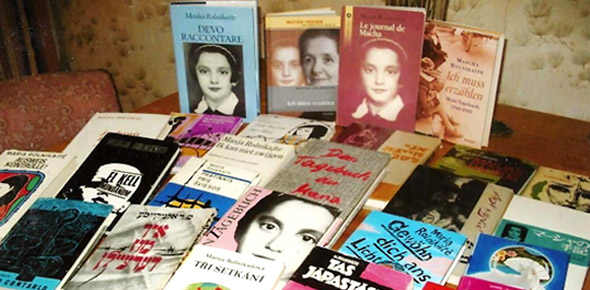 учитель русского языка и литературы 
МБОУ «СОШ имени Карла Маркса» 
г. Почеп, Брянской областиГончарова Оксана Петровна2016Долг писателя – рассказать страшную правду,                                                                   гражданский долг читателя – знать её.Василий ГроссманПояснительная запискаТема Холокоста, являющегося одной из страшнейших трагедий XX века, не утрачивает своей актуальности и в веке XXI. Истребление нацистами шести миллионов евреев в годы Второй мировой войны оставило глубокий след в памяти нескольких поколений. Но Холокост – понятие, помогающее  осознать не только масштаб трагедии. По словам Марии Альтман, автора книги «Отрицание Холокоста. История и современные тенденции», «Холокост свидетельствует о надломе в развитии человеческой цивилизации и о реальной угрозе её существованию в будущем. Социальное зло такого масштаба не проходит бесследно, оно неминуемо разлагает и общество, и человека». Историко-философское и нравственно-психологическое осмысление метафизики зла в мире и в душе человека, поиски ответов на «последние» вопросы «о человеческом в человеке», трансформация идеи Бога – на эти непростые вопросы пытается ответить литература о Холокосте. Поэтому привлечение литературных произведений к изучению темы Холокоста очень важно  для осознания и этой конкретной темы, и для понимания исторических процессов в целом.  Литературе принадлежит ведущее место в эмоциональном, интеллектуальном и эстетическом развитии школьника, в формировании его миропонимания и национального самосознания, без чего невозможно духовное развитие нации в целом. Специфика литературы  определяется её сущностью  как феномена культуры: литература эстетически осваивает мир, выражая богатство и многообразие человеческого бытия в художественных образах. Она обладает большой силой воздействия на читателей, приобщая их к нравственно-эстетическим ценностям нации и человечества. Основная особенность и достоинство литературы (в том числе литературы о Холокосте) заключается в способности вызвать ощущение себя как части целого, всего мира, Вселенной, в осознании личной ответственности за всё происходящее на Земле. Это особенно актуально для поколения, вступающего во взрослую жизнь.Цель программы: изучение на произведениях литературы Катастрофы еврейского народа как трагедии всего человечества.Задачи:- раскрытие сущности Холокоста, причин, истории  и последствий  его возникновения;- освоение текстов литературных произведений о Холокосте в единстве формы и содержания, расширение основных историко-литературных сведений и теоретико-литературных понятий;- закрепление умений чтения и анализа художественных произведений с привлечением базовых литературоведческих понятий и необходимых сведений по истории литературы, выявления в произведениях конкретно-исторического и общечеловеческого содержания, грамотного использования русского литературного языка при создании собственных устных и письменных высказываний;- воспитание духовно развитой личности, формирование гуманистического мировоззрения, нетерпимого ко всякому проявлению зла и насилия.Место курса в учебном плане школы:   	Настоящая программа дополняет авторскую учебную программу по литературе для 5-11 классов общеобразовательной школы/ автор-составитель Г.С. Меркин, С.А.Зинин, В.А.Чалмаев, Москва «Русское слово», 2009 и рассчитана на 17 часов         в 11 классе (I полугодие – 1 час в неделю). Программа помогает подготовиться к Государственной итоговой аттестации по русскому языку (в формате ЕГЭ) и литературе (выпускное сочинение).   	 Методологической основой программы является системно-деятельностный подход, в рамках которого реализуются современные стратегии обучения, и текстоцентрический принцип, позволяющий решать проблему неформального понимания текста.    	На каждом занятии заполняется интерактивная карточка по изучаемому произведению, и из них постепенно составляется «Банк аргументов для написания сочинения». Курс «Холокост  в отечественной и зарубежной литературе  как глобальная проблема человечества   обеспечивает развитие личности на разных уровнях: личностном – это находит отражение в интерпретационной и оценочной деятельности читателя-одиннадцатиклассника, в формировании гражданской позиции, в формировании толерантной личности;метапредметном – что выражается в поиске и обработке разной информации, в умении продуктивно общаться и взаимодействовать в процессе совместной деятельности; предметном – что отражается в расширении круга чтения, в умении анализировать текст с точки зрения наличия в нём явной и скрытой, основной и второстепенной информации, в способности выявлять в текстах художественные образы, темы и проблемы и выражать отношение к ним в развёрнутых аргументированных высказываниях.Содержание элективного курсаРаздел I. Холокост в прозе (11 часов)Тема 1.  Введение. Холокост в отечественной и зарубежной литературе. Обсуждение заранее просмотренного фильма «Мальчик в полосатой пижаме». Понятие «Холокост». Просмотр документального фильма «8 тактов забытой музыки». Статья Бориса Дорфмана «Танго смерти». Теория литературы: экранизация художественного произведения, статья как публицистический жанр.Тема 2. Сергей Смирнов. «Брестская крепость». 	Знакомство с писателем. Повесть «Брестская крепость» - правда о легендарной обороне  Брестской  крепости  (1941г.), о драматических судьбах её героических защитников в боях, в плену и в застенках, уничтожении европейских евреев в лагерях смерти на территории Польши. Глава «Мальчик из Бреста». История Романа Левина и его спасительницы Флории Будишевской. 	Теория литературы: документальная повесть как жанр; очерк.Тема 3. Анатолий Рыбаков. «Тяжёлый песок».	Краткая биография писателя. Роман «Тяжёлый песок» - история еврейской семьи как история всего народа, история поломанных судеб и несбывшихся мечтаний, история предательства и мужества. Тема Дома в литературе о Холокосте.	Теория литературы: литературные реминисценции; центральная тема произведения; цензура.Тема 4. Василий Гроссман. «Жизнь и судьба».Краткая биография писателя. Роман «Жизнь и судьба» - одна из величайших книг двадцатого столетия. Геноцид евреев, Холокост как одна из главных тем романа. Противостояние природной доброты человека и внушаемой ему государством ненависти к врагам. Выбор между соучастием в уничтожении других людей и собственной смертью. Философский смысл названия произведения.           Теория литературы: дилогия; роман-эпопея; проблематика, сюжет, композиция; тема, идея.Тема 5. Джек Майер. «Храброе сердце Ирены Сендлер». Удивительная история о подвиге, совершённом во время Холокоста, и о том, как этот подвиг изменил жизни трех школьниц в современном Канзасе. Праведники народов мира. Исторический подвиг.           Теория литературы: историзм произведения и вымысел.
Тема 6. Мария Рольникайте. «Я должна рассказать».Знакомство с писателем. Повесть как память о Вильнюсском гетто, о концлагерях, о массовой гибели еврейского народа, стойкости духа заключенных и жестокости нацистов.          Теория литературы: документальная литература; биография, мемуары, дневниковые записи. Тема 7. Эли Визель. «Ночь. Рассвет. День».Знакомство с писателем. Повесть «Ночь». Восприятие, оценка, толкование произведения. Взаимоотношения человека и Бога. Философские мотивы произведения.Теория литературы: трилогия; мемуары.Тема 8. «Чёрная книга» (под редакцией И.Эренбурга и В.Гроссмана)«Чёрная книга» — сборник документов и свидетельств очевидцев о преступлениях против еврейского народа на территории СССР и Польши в годы Холокоста, а также об участии евреев в Движении Сопротивления во время Второй мировой войны. Композиция книги, авторский коллектив, история создания. Статья «Треблинский ад» как исторический документ.Теория литературы: письма, дневники, застенографированные рассказы и показания свидетелей и очевидцев, очерк.Тема 9. «Передайте об этом детям вашим…»«Передайте об этом детям вашим… История Холокоста в Европе 1933—1945» как исторический сборник материалов о Холокосте, созданный в рамках проекта «Живая история» по инициативе правительства Швеции. Философские размышления о связи времён и поколений. Библия, Ветхий Завет.Теория литературы:  литературные реминисценции, историческое произведение.Тема 10. Анатолий Кузнецов. «Бабий Яр»Краткая биография писателя. «Бабий Яр» А. Кузнецова как  документальный роман. "Все в этой книге - правда". Проблема исторической памяти и забвения, нравственной стойкости человека. Проблема выбора.  Государство и свобода личности.  Жизнь в оккупации.                                                                                                                                            Теория литературы: документальный роман.Тема 11. Сборник «Дети военной поры».Обзор сборника с изучением отдельных произведений. Очерк Э. Максимовой. «Песок Саласпилса». Открытое письмо Л. Очаковской «Не хочу, чтоб была война».Теория литературы: жанры публицистической и мемуарной литературы.Раздел II. Холокост в поэзии (4 часа)Тема 1. Наум Коржавин. «Дети в Освенциме», Анатолий Берлин. «Циклон «Б»». Десанка Максимович. «Кровавая сказка». Холокост и дети: «Всем погибшим и нерождённым детям посвящаю».  Литература и музыка: песня «Последний урок» (музыка: Я.А. Френкель, слова: В.Лифшиц).                                     Теория литературы: лиро-эпическое произведение. Тема 2. Пауль Целан. «Фуга смерти». Владислав Броневский. «Освенцим». Илья Сельвинский. «Я это видел».История создания произведений. Тема, идея, проблематика. Автор как очевидец описанных событий.Теория литературы:  средства речевой выразительности, проблематика произведения.Тема 3. Евгений Евтушенко. «Бабий Яр». Илья Эренбург. «Бабий Яр». Лев Озеров. «Бабий Яр». Восприятие, оценка, толкование. Проблема исторической памяти. Гуманизм, обличение антисемитизма в его любом виде. Реакция властей, коллег, общественности на публикации произведений. «Космополитизм». Литература и музыка: симфония (№13) Шостаковича «Бабий Яр». Опыт сопоставительного анализа поэтических текстов.  Теория литературы: поэма, стихотворение как жанр литературы, сравнительный анализ.Раздел III. Холокост в региональной литературе (1 час)Изучаются произведения о Холокосте региональных авторов – по выбору учителя и учащихся. Брянская область:Е.А.Иванова. «Вызывая огонь на себя: положение евреев при «новом порядке» гитлеровских оккупантов в 1941-1943 гг.»Свидетельства очевидцев: особенность восприятия. Биография Е.А. Ивановой как пример самоотверженного труда исследователя.«Память, говори… Евреи Брянщины в годы войны и мира (начало XX века – 60-е годы XX века). Очерки, статьи, воспоминания. Раздел IV. Обобщение изученного (1 час)Подведение итогов работы, защита коллективных и индивидуальных творческих проектов.Учебно-тематический планТребования к уровню подготовки учащихся по итогам изучения курса   Предполагаемые результаты обучения: элективный курс укрепляет филологический взгляд на художественный текст, обеспечивает понимание прочитанного текста и помогает учащимся наиболее эффективно выразить свои мысли, чувства и ощущения по поводу прочитанного в устной и письменной форме. Данные навыки помогут воспитать читателей, способных к сопереживанию, пониманию чужой беды, разовьют потребность помогать другим, а также к речевому самосовершенствованию, научат чувствовать слово, выражать себя в слове, помогут овладеть школьникам богатыми ресурсами родного языка и научиться интерпретировать теоретико-литературные понятия при анализе текста.    В результате изучения элективного курса ученик должен знать/понимать:- ключевые понятия курса (Холокост, геноцид, нацизм, национализм, ксенофобия, антисемитизм, доктрина, государственная политика, роды литературы, жанры литературных произведений, средства речевой выразительности, реминисценция, авторский замысел, тема, идея, проблематика произведения, историческая память, Праведники Народов Мира);- основные причины, факты, процессы, явления, характеризующие Холокост;- авторские (писательские) трактовки происходящих событий;- современные трактовки проблемы Холокоста;уметь:- определять, вычленять и оценивать структуру текста; самостоятельно анализировать тексты, показывая индивидуальность писателя;- анализировать форму и содержание исходного текста;- выявлять роль изобразительно-выразительных средств языка в произведениях разных жанров;- создавать собственные образцы творческого письма по результатам восприятия, истолкования и оценки произведения;- участвовать в дискуссиях по проблеме Холокоста, формулировать свою точку зрения по обсуждаемым вопросам;- критически анализировать источники информации;- представлять результаты изучения вопроса в различной форме;- использовать приобретённые знания и умения в практической деятельности и  повседневной жизни.Используемая литература:Анатолий Кузнецов. «Бабий Яр». Издательство: АСТ, 2014 г.Анатолий Рыбаков. «Тяжёлый песок». АСТ, Астрель, 2011.Василий Гроссман. «Жизнь и судьба». Части 1-2, «Директ-Медиа»,                                «ИД Комсомольская правда», 2015 г.Евгений Евтушенко. «Бабий Яр». Илья Эренбург. «Бабий Яр». Лев Озеров. «Бабий Яр» -http://www.proza.ru/2012/08/17/363http://rupoem.ru/erenburg/k-chemu-slova.aspxhttp://abzac.org/?p=22807Елена Иванова. «Вызывая огонь на себя: положение евреев при «новом порядке» гитлеровских оккупантов в 1941-1943 гг.». Составители: И.А.Альтман, Л.Я.Терушкин, Е.В.Тестова, Москва, Центр «Холокост».Джек Майер. Храброе сердце Ирены Сендлер.  «Издательство «Эксмо», 2014.Мария Рольникайте. «Я должна рассказать». Издательство Гонзо; 2013 г.Наум Коржавин. «Дети в Освенциме», Анатолий Берлин. «Циклон «Б»». Десанка Максимович. «Кровавая сказка» - http://rupoem.ru/korzhavin/muzhchiny-muchili-detej.aspxhttp://www.stihi.ru/2016/05/04/1821http://vetarsabalkana.com/glava_9_11«Память, говори… Евреи Брянщины в годы войны и мира (начало XX века – 60-е годы XX века). Очерки, статьи, воспоминания. Брянск, 2014Пауль Целан. «Фуга смерти». Владислав Броневский. «Освенцим».  Илья Сельвинский. «Я это видел» - http://www.stihi.ru/2003/12/03-1060http://len-grib.narod.ru/bron.htmlhttp://rupoem.ru/selvinskij/mozhno-ne-slushat.aspx«Передайте об этом детям вашим…». Автор: Стефан Брухфельд, Пол Левин. Издательство: «ТЕКСТ», 2000 г. Русская литература о Холокосте. Хрестоматия для учащихся. /Редактор выпуска: И.А.Альтман. Научно-просветительный центр «Холокост», Москва, 1997Сборник «Дети военной поры». /Сост. Э. Максимова. - М.: Политиздат, 1984 г. Сергей Смирнов. «Брестская крепость». Москва, «Раритет», 2000.Холокост в русской литературе: сборник уроков и методических рекомендаций. /Сост.: И.А. Альтман, А.Е.Гербер, Д.В.Прокудин, Москва, Центр и Фонд «Холокост», изд. «МИК», 2006.«Чёрная книга» (под редакцией И.Эренбурга и В.Гроссмана). Издательство: Иерусалим: Тарбут, 1980 г. Эли Визель. «Ночь. Рассвет. День». Издательство: М.: Олимп, 1993 г.№Наименование раздела, темыВсего часовФорма занятияФорма контроля результатаI.Раздел I. Холокост в прозе                                             111.Введение. Холокост в отечественной и зарубежной литературе1Лекция-диалог, эвристическая беседаРабота с текстом, написание статьи о фильме, возможный проект «Фильмы о Холокосте, которые я посоветовал бы посмотреть другу»2.Сергей Смирнов. «Брестская крепость»1Урок-практикумРабота с текстом, индивидуальные задания3.Анатолий Рыбаков. «Тяжёлый песок»1Урок-практикумРабота с текстом, возможный проект «Тема Дома в литературе о Холокосте»4.Василий Гроссман. «Жизнь и судьба»1Урок-практикумРабота с текстом, групповые задания5.Джек Майер. «Храброе сердце Ирены Сендлер»1Урок-практикумРабота с текстом, возможный проект «Праведники народов мира»6.Мария Рольникайте. «Я должна рассказать»1Урок-семинарРабота с текстом, возможный проект «Гетто в Почепе»7.Эли Визель. «Ночь. Рассвет. День»1Урок-практикумРабота с текстом, написание отзыва на произведение8.«Чёрная книга» (под редакцией И.Эренбурга и В.Гроссмана)1Урок-семинарРабота с текстом, групповые задания, возможный проект «Книги о Холокосте, которые я посоветовал бы прочитать другу»9.«Передайте об этом детям вашим…»1Урок-семинарРабота с текстом, написание рецензии на произведение10.Анатолий Кузнецов. «Бабий Яр»1Урок-практикумРабота с текстом, групповые задания11.Сборник «Дети военной поры»1Урок-семинарРабота с текстом, написание обращения к народам мира «Не хочу, чтобы была война!», возможный проект «Рецензия на сборник произведений о Холокосте «Опечатанный вагон»»II. Раздел II. Холокост в поэзии41.Наум Коржавин. «Дети в Освенциме», Анатолий Берлин. «Циклон «Б»». Десанка Максимович. «Кровавая сказка»1Урок-исследование, творческая лабораторияРабота с текстом, написание стихотворения 2.Пауль Целан. «Фуга смерти». Владислав Броневский. «Освенцим». Илья Сельвинский.                           «Я это видел»1Урок-исследование, творческая лабораторияРабота с текстом, письменный анализ стихотворения (по выбору)3.Евгений Евтушенко. «Бабий Яр». Илья Эренбург. «Бабий Яр». Лев Озеров. «Бабий Яр» - сопоставительный анализ2Урок-исследование, творческая лабораторияРабота с текстом, написание эссе «Забыть нельзя  помнить»III.Раздел III. Холокост в региональной литературе1Урок-семинарРабота с текстом, возможный проект «Мои земляки о Холокосте» IV.Раздел IV. Обобщение изученного1Литературная гостинаяЗащита проектов           Итого:           Итого:17